РЕШЕНИЕПОМШУÖМот  28 марта 2019 г. № 37/2019 – 521О внесении изменений и дополнений в Устав муниципального образования городского округа «Сыктывкар»Руководствуясь Федеральным законом от 06.10.2003 № 131-ФЗ «Об общих принципах организации местного самоуправления в Российской Федерации», статьей 76 Устава муниципального образования городского округа «Сыктывкар», в соответствии с результатами публичных слушаний, проведенных 1 марта 2019 года, Совет муниципального образования городского округа «Сыктывкар»РЕШИЛ:1. Утвердить изменения и дополнения в Устав муниципального образования городского округа «Сыктывкар» согласно приложению                        к настоящему решению.2. Направить настоящее решение Совета муниципального образования городского округа «Сыктывкар» в Управление Министерства юстиции Российской Федерации по Республике Коми для государственной регистрации.3. Опубликовать зарегистрированное Управлением Министерства юстиции Российской Федерации по Республике Коми решение в течение семи дней со дня его поступления в Совет муниципального образования городского округа «Сыктывкар».4. Настоящее решение вступает в силу в порядке, установленном законодательством.  Глава МО ГО «Сыктывкар» –руководитель администрации					                     В.В. КозловПредседатель СоветаМО ГО «Сыктывкар» 						    	               А.Ф. ДюНастоящее решение зарегистрировано в Управлении Министерства юстиции Российской Федерации по Республике Коми 16.04.2019 г. с присвоением государственного регистрационного номера RU 113010002019001Приложениек решению Совета МО ГО «Сыктывкар»от 28 марта 2019 г. № 37/2019 – 521ИЗМЕНЕНИЯ И ДОПОЛНЕНИЯ В УСТАВ МУНИЦИПАЛЬНОГО ОБРАЗОВАНИЯ  ГОРОДСКОГО ОКРУГА «СЫКТЫВКАР»     1. В части 4 статьи 18 слово «данной» заменить словом «соответствующей».2. Дополнить статьей 23.1 в редакции: «Статья 23.1. Сход граждан 1. В случаях, предусмотренных Федеральным законом «Об общих принципах организации местного самоуправления в Российской Федерации», сход граждан проводится:1) в населенном пункте, входящем в состав городского округа, по вопросу введения и использования средств самообложения граждан на территории данного населенного пункта;2) в сельском населенном пункте по вопросу выдвижения кандидатуры старосты сельского населенного пункта, а также по вопросу досрочного прекращения полномочий старосты сельского населенного пункта.2. В сельском населенном пункте сход граждан также может проводиться в целях выдвижения кандидатур в состав конкурсной комиссии при проведении конкурса на замещение должности муниципальной службы в случаях, предусмотренных законодательством Российской Федерации о муниципальной службе.3. Сход граждан, предусмотренный настоящей статьей, правомочен при участии в нем более половины обладающих избирательным правом жителей населенного пункта. Решение такого схода граждан считается принятым, если за него проголосовало более половины участников схода граждан.4. Порядок организации и проведения схода граждан определяется настоящим Уставом и решением Совета городского округа.».3. Дополнить статьей 23.2 в редакции: «Статья 23.2. Староста сельского населенного пункта1. Для организации взаимодействия органов местного самоуправления и жителей сельского населенного пункта при решении вопросов местного значения в сельском населенном пункте, расположенном в городском округе, может назначаться староста сельского населенного пункта.2. Староста сельского населенного пункта назначается Советом городского округа, в состав которого входит данный сельский населенный пункт, по представлению схода граждан сельского населенного пункта из числа лиц, проживающих на территории данного сельского населенного пункта и обладающих активным избирательным правом.3. Староста сельского населенного пункта не является лицом, замещающим государственную должность, должность государственной гражданской службы, муниципальную должность или должность муниципальной службы, не может состоять в трудовых отношениях и иных непосредственно связанных с ними отношениях с органами местного самоуправления.4. Старостой сельского населенного пункта не может быть назначено лицо:1) замещающее государственную должность, должность государственной гражданской службы, муниципальную должность или должность муниципальной службы;2) признанное судом недееспособным или ограниченно дееспособным;3) имеющее непогашенную или неснятую судимость.5. Срок полномочий старосты сельского населенного пункта составляет    2 года.Полномочия старосты сельского населенного пункта прекращаются досрочно по решению Совета городского округа, в состав которого входит данный сельский населенный пункт, по представлению схода граждан сельского населенного пункта, а также в случаях:1) смерти;2) отставки по собственному желанию;3) признания судом недееспособным или ограниченно дееспособным;4) признания судом безвестно отсутствующим или объявления умершим;5) вступления в отношении его в законную силу обвинительного приговора суда;6) выезда за пределы Российской Федерации на постоянное место жительства;7) прекращения гражданства Российской Федерации, прекращения гражданства иностранного государства - участника международного договора Российской Федерации, в соответствии с которым иностранный гражданин имеет право быть избранным в органы местного самоуправления, приобретения им гражданства иностранного государства либо получения им вида на жительство или иного документа, подтверждающего право на постоянное проживание гражданина Российской Федерации на территории иностранного государства, не являющегося участником международного договора Российской Федерации, в соответствии с которым гражданин Российской Федерации, имеющий гражданство иностранного государства, имеет право быть избранным в органы местного самоуправления.6. Староста сельского населенного пункта для решения возложенных на него задач:1) взаимодействует с органами местного самоуправления городского округа, муниципальными предприятиями и учреждениями и иными организациями по вопросам решения вопросов местного значения в сельском населенном пункте;2) взаимодействует с населением, в том числе посредством участия в сходах, собраниях, конференциях граждан, направляет по результатам таких мероприятий обращения и предложения, в том числе оформленные в виде проектов муниципальных правовых актов, подлежащие обязательному рассмотрению органами местного самоуправления городского округа;3) информирует жителей сельского населенного пункта по вопросам организации и осуществления местного самоуправления, а также содействует в доведении до их сведения иной информации, полученной от органов местного самоуправления городского округа;4) содействует органам местного самоуправления городского округа в организации и проведении публичных слушаний и общественных обсуждений, обнародовании их результатов в сельском населенном пункте;5) оказывает содействие органам местного самоуправления городского округа в пределах их полномочий по вопросам:а) благоустройства территории муниципального образования;б) предоставления населению услуг в сферах электро-, тепло-, газо- и водоснабжения, водоотведения, а также услуг общественного питания, торговли и бытового обслуживания, транспортных услуг;в) деятельности по накоплению (в том числе раздельному накоплению) и транспортированию твердых коммунальных отходов;г) охраны общественного порядка;д) обеспечения первичных мер пожарной безопасности, предупреждения и ликвидации последствий чрезвычайных ситуаций природного и техногенного характера;е) проведения праздничных мероприятий;6) информирует органы местного самоуправления городского округа:а) о состоянии автомобильных дорог местного значения, искусственных дорожных сооружений, элементов обустройства автомобильных дорог;б) о жителях сельского населенного пункта, нуждающихся в оказании помощи социальных работников;7) присутствует на заседаниях Совета городского округа в порядке, установленном регламентом работы Совета городского округа.7. Староста сельского населенного пункта осуществляет свою деятельность на общественных началах.8. Гарантии деятельности и иные вопросы статуса старосты сельского населенного пункта устанавливаются решением Совета городского округа в соответствии с законом Республики Коми от 02.11.2018 № 88-РЗ «О регулировании некоторых вопросов, связанных с деятельностью старост сельских населенных пунктов в Республике Коми».».4. Часть 1 статьи 61 изложить в редакции: «1. Муниципальная служба - профессиональная деятельность граждан, которая осуществляется на постоянной основе на должностях муниципальной службы, замещаемых путем заключения трудового договора (контракта).». СОВЕТМУНИЦИПАЛЬНОГО ОБРАЗОВАНИЯГОРОДСКОГО ОКРУГА «СЫКТЫВКАР»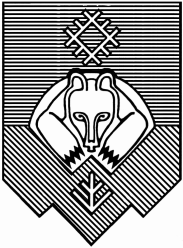 «СЫКТЫВКАР» КАР КЫТШЛÖН МУНИЦИПАЛЬНÖЙ ЮКÖНСА СÖВЕТ 